Գումարման զուգորդական հատկությունըԴասարանական առաջադրանքներ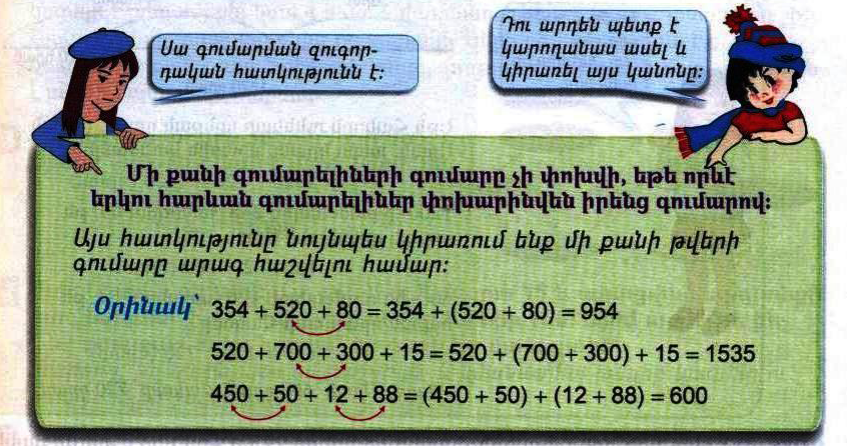 1․ Հաշվի՛ր օգտագործելով գումարման զուգորդական հատկությունից։700+630+70=1400415+392+8=8155440+60+493+7=60002․ Հաշվի՛ր տրված կողմերով քառանկյան պարագիծը՝ օգտվելով գումարման զուգորդական հատկությունից։ 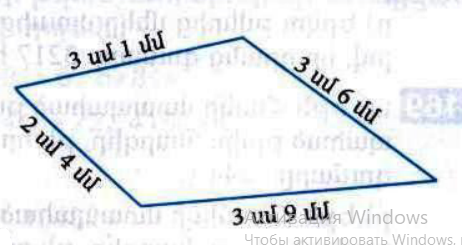 3 սմ 1մմ+3սմ 6մմ+2սմ 4մմ+ 3սմ 9մմ=13սմ 3․ Մեծ միավորներից մեկն արտահայտի՛ր փոքր միավորով։ 33մ6դմ=39դմ2տ5ց=20005ց23ց15կգ=2315կգ32կգ50գ=32050գ4․ Երկու կից հողամասերից մեկի մակերեսը 225մ2-ով մեծ է մյուի մակերեսից։ Որքա՞ն է հողամասերից յուրաքանչյուրի մակերեսը, եթե դրանց մակերեսները միասին 2445մ2 է։2445-225=2220 2220:2=1110 1110+225=13355․ Համեմատի՛ր 7կգ850գ < 8կգ200գ8տ40կգ > 8տ400գ90տ10ց = 91տ75ց32կգ = 7տ532կգ6․ Հայկի մտապահած թվին գումարելով 64՝ կստանանք Արայի մտապահած թիվը։ Ո՞ր թվերն են մտապահել նրանք, եթե այդ թվերի գումարը 2344 է։ 2344-64=22802280:2=11401140+64=1204Պատ.1204,11407․ Երկու թվերից մեկը մյուսից մեծ է 25-ով։ Գտի՛ր այդ թվերը՝ գիտենալով, որ դրանց գումարը 425 է։ 425-25=400 400:2=200 200+25=2258․ Երեք հավասար թվերի գումարը 600 է։ Որքա՞ն է այդ թվերից երկուսի գումարը։ 600:3=200200+200=4009․ Ի՞նչ թվանշանով կարող է վերջանալ 5 իրար հաջորդող բնական թվերի արտադրյալը։ 5 իրար հաջորդող բնական թվերի արտադրյալը կարող է լինել 0 օրինակ6,7,8,9,10 10․ Հաշվի՛ր, թե քանի թվանշան է պետք բոլոր քառանիշ թվերը գրելու համար։ Պատ.   10Տնային առաջադրանքներ1․ Հաշվի՛ր օգտագործելով գումարման զուգորդական հատկությունից։120+800+200+40=1060330+700+300+15=13454550+50+395+5=50002․ Հաշվի՛ր տրված կողմերով քառանկյան պարագիծը՝ օգտվելով գումարման զուգորդական հատկությունից։ 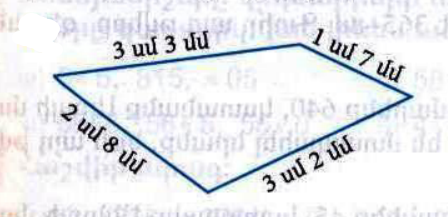 3սմ 3մմ+1սմ 7մմ+2սմ 8մմ+3սմ 2մմ= 5սմ+6սմ=11սմ 3․ Մեծ միավորներից մեկն արտահայտի՛ր փոքր միավորով։ 20օր12=492ժ21ժ15ր45ր18վ32կմ6մ11մ8սմ4․ Կարենը խաղողի համար վճարեց 450դրամով ավելի, քան դեղձի համար։ Նա որքա՞ն վճարեց մրգերից յուրաքանչյուրի համար, եթե ընդամենը վճարեց 2650 դրամ։2650-450=2200 2200:2=1100 1100+450=1550 Պատ.1550,11005․ Համեմատի՛ր 5կմ400մ < 6կմ200մ8մ40սմ = 8մ4դմ5մ75սմ > 5մ7դմ12դմ8սմ = 128սմ6․ Լալայի մտապահած թվից հանելով 45՝ կստանանք Աննայի մտապահած թիվը։ Ո՞ր թվերն են մտապահել նրանք, եթե այդ թվերի գումարը 2349 է։ 2349-45=23042304:2=11521152+45=1197Պատ.1197,11527․ Երկու թվերից մեկը մյուսից փոքր է 35- ով։ Գտի՛ր այդ թվերը՝ գիտենալով, որ դրանց գումարը 435 է։ 435-35=400 400:2=200 200+35=235Պատ. 200,2358․ Երեք թվերի գումարը 500 է։ Դրանցից երկուսի գումարը բույնպես 500 է։ Ո՞րն է երրորդ թիվը։ 500:2=250 09․ Կարո՞ղ է արդյոք 10 հավասար թվերի գումարը վերջանալ 8 թվանշանով։  ոչ10․ Հաշվի՛ր DB հատվածի երկարությունը՝ գիտեալով, որ․ AC=41մմ,  AD=16մմ, BC=9մմ։ 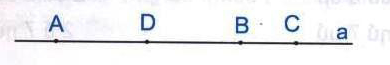 41-16-9=16